CSR Asia Scholarship Programme –Application Form for CSR Asia Summit 2016, Hong KongAPPLICATION DEADLINE: 24 July 2016Since 2010 UBS have sponsored places for NGOs to attend the CSR Asia Summit and pre summit workshops. They continue their generous support for 2016 with 15 places available for non-profit organisations to attend the CSR Asia Summit 2016 in Hong Kong (28, 29 September) and pre-summit training courses (27 September).  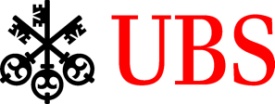 CriteriaThe CSR Asia Scholarship Programme is open to applicants from registered non-profit organisations with an interest in promoting sustainable change through long-term partnerships with corporates. Applicants must meet the following criteria:Staff from officially registered non-profit organisations (NGOs with no political and religious affiliations) Preference will be given to applicants with the following criteria:Originating from and operating in AsiaTo be able to demonstrate commitment to/interest in engaging corporates in long-term partnerships Leadership position in organisation to be able to drive sustainable change and to implement some of the lessons learnt at the Summit in your organisation’s work.Application instructionsCompleted application and any additional information with all applicable signatures should be sent to justin.teo@csr-asia.comApplicants must submit the application form on or before 24 July 2016Only successful applicants will be notified by emailFor enquiries, please contact Justin at justin.teo@csr-asia.com (+65) 67349744.Required documentsPlease ensure the following documents are submitted on or before 24 July 2016Completed application formOrganisation statement (please see details below)Supporting document confirming applicant’s employment status with a non-profit organisationSupporting document confirming applicant’s organisation’s registered non-profit statusApplicant’s information:Organisation statement 
On a separate document, please provide the following information (with no more than 250 words for each question):Please explain what CSR and sustainability means to you and your organisationPlease explain why you have applied for this scholarship and what your objectives are for attending the CSR Asia Summit and/or trainingPlease describe the relevance of CSR and/or sustainability in your day to day activities and your organisation’s overall workWhich sessions in the Summit Programme (please see here) are of interest to you and why? How is corporate engagement important to your organisation? Pleaseexplain if and how your organisation is interested in/committed to engaging corporates in long-term partnerships.These could include examples of partnerships which go beyond fund-raising, such as leveraging on business networks, skills and influence etc.Obligations of Scholarship RecipientsThe CSR Asia Scholarship is made possible by contributions from generous donors who believe in the importance of building CSR capacity and understanding among NGO staff in Asia. As a recipient, you are obliged to use the learnings and outcomes of this scholarship to further drive sustainable change in your NGO work. You are encouraged to communicate your learnings and experience from the Summit with the Donor. CSR Scholarship recipients should:Be present during the entire period of the conference and attend the training(s) applied for if allocated a training slotTake an active, constructive and supportive role as a participant. As a recipient you represent both CSR Asia and the DonorSubmit response to a separate feedback form for scholarship recipients within 3 weeks of Summit attendance. CSR Asia will provide the form for scholarship recipients to completeParticipate in a brief pre and post-Summit evaluation conducted by CSR Asia. Evaluation details will be shared withsuccessful applicants.Inform the Scholarship committee at least three weeks before the Summit commences if you are unable to attend the Summit/training or sponsor meetings.The Scholarship does not cover air-fare, transportation, accommodation or any other costs arising from the participation of the Summit and/or the pre-Summit training courses. Meals outside of the provided Summit lunches/coffee breaks will not be covered.Corporate Community Engagement Webinar/BriefingIn order to provide NGO scholarship recipients with a better understanding of CSR and corporate engagement the following opportunities are available and we will be in touch to confirm your availability/interest closer to the event date:2 hour online webinar briefing prior to the Summit  1.5 hour in-person briefing pre-Summit on 27 September30mins in-person briefing on Day 1 of the Summit for scholarship recipients who were unable to attend the in-person briefing on 27 SeptemberI understand and accept the above requirements. Signature ______________________________________________________Date __    ___________________To be eligible for this scholarship, CSR Asia must receive your completed application by e-mail on or before 24 July 2016. Incomplete applications will not be reviewed.Name(Given name)     (Given name)     (Given name)     (Surname)     (Surname)     Title:Organisation:Please provide a brief description about your organisation’s work.Tel:Email:Website:Address:Country (where you are based, and other countries your organisation operates in):Country (where you are based, and other countries your organisation operates in):Country (where you are based, and other countries your organisation operates in):Country (where you are based, and other countries your organisation operates in):Country (where you are based, and other countries your organisation operates in):Country (where you are based, and other countries your organisation operates in):Country (where you are based, and other countries your organisation operates in):UBS will sponsor a limited number of non-profit organisations to attend the CSR Asia Summit in Hong Kong (28, 29 September) and pre-summit training courses (27 September). Please note, allocation to pre-Summit training courses is not confirmed and is dependent on availability. Pre-Summit Training selection:UBS will sponsor a limited number of non-profit organisations to attend the CSR Asia Summit in Hong Kong (28, 29 September) and pre-summit training courses (27 September). Please note, allocation to pre-Summit training courses is not confirmed and is dependent on availability. Pre-Summit Training selection:UBS will sponsor a limited number of non-profit organisations to attend the CSR Asia Summit in Hong Kong (28, 29 September) and pre-summit training courses (27 September). Please note, allocation to pre-Summit training courses is not confirmed and is dependent on availability. Pre-Summit Training selection:UBS will sponsor a limited number of non-profit organisations to attend the CSR Asia Summit in Hong Kong (28, 29 September) and pre-summit training courses (27 September). Please note, allocation to pre-Summit training courses is not confirmed and is dependent on availability. Pre-Summit Training selection:UBS will sponsor a limited number of non-profit organisations to attend the CSR Asia Summit in Hong Kong (28, 29 September) and pre-summit training courses (27 September). Please note, allocation to pre-Summit training courses is not confirmed and is dependent on availability. Pre-Summit Training selection:UBS will sponsor a limited number of non-profit organisations to attend the CSR Asia Summit in Hong Kong (28, 29 September) and pre-summit training courses (27 September). Please note, allocation to pre-Summit training courses is not confirmed and is dependent on availability. Pre-Summit Training selection:UBS will sponsor a limited number of non-profit organisations to attend the CSR Asia Summit in Hong Kong (28, 29 September) and pre-summit training courses (27 September). Please note, allocation to pre-Summit training courses is not confirmed and is dependent on availability. Pre-Summit Training selection:You can apply for up to a maximum of two Pre-Summit Training sessions. Applicants can also choose to apply to attend the Summit only. If you are interested in the pre-summit training sessions, please select the session(s) you would like to attend. Please note, allocation to pre-Summit training courses is not confirmed and is dependent on availability:Summit Breakout Session selection:Please indicate below the preferred Summit breakout sessions you would like to attend. You may select more than one session. You can apply for up to a maximum of two Pre-Summit Training sessions. Applicants can also choose to apply to attend the Summit only. If you are interested in the pre-summit training sessions, please select the session(s) you would like to attend. Please note, allocation to pre-Summit training courses is not confirmed and is dependent on availability:Summit Breakout Session selection:Please indicate below the preferred Summit breakout sessions you would like to attend. You may select more than one session. You can apply for up to a maximum of two Pre-Summit Training sessions. Applicants can also choose to apply to attend the Summit only. If you are interested in the pre-summit training sessions, please select the session(s) you would like to attend. Please note, allocation to pre-Summit training courses is not confirmed and is dependent on availability:Summit Breakout Session selection:Please indicate below the preferred Summit breakout sessions you would like to attend. You may select more than one session. You can apply for up to a maximum of two Pre-Summit Training sessions. Applicants can also choose to apply to attend the Summit only. If you are interested in the pre-summit training sessions, please select the session(s) you would like to attend. Please note, allocation to pre-Summit training courses is not confirmed and is dependent on availability:Summit Breakout Session selection:Please indicate below the preferred Summit breakout sessions you would like to attend. You may select more than one session. You can apply for up to a maximum of two Pre-Summit Training sessions. Applicants can also choose to apply to attend the Summit only. If you are interested in the pre-summit training sessions, please select the session(s) you would like to attend. Please note, allocation to pre-Summit training courses is not confirmed and is dependent on availability:Summit Breakout Session selection:Please indicate below the preferred Summit breakout sessions you would like to attend. You may select more than one session. You can apply for up to a maximum of two Pre-Summit Training sessions. Applicants can also choose to apply to attend the Summit only. If you are interested in the pre-summit training sessions, please select the session(s) you would like to attend. Please note, allocation to pre-Summit training courses is not confirmed and is dependent on availability:Summit Breakout Session selection:Please indicate below the preferred Summit breakout sessions you would like to attend. You may select more than one session. Conference Day 2: Thursday, 29 September 2016Conference Day 2: Thursday, 29 September 2016Conference Day 2: Thursday, 29 September 20169:00 – 10:30 sessions11:00 – 12:30 sessions14:00 – 15:30 sessionsSustainability reporting: the golden goose Shared value and development challengesAsian businesses and a new generation of leaders Going beyond partnerships to collective impact Financing a sustainable future in Asia: innovation in financial instruments and services Building smart, sustainable and liveable cities for the futureTackling modern day slavery and deep supply chain issuesClimate change reality check – are we really ready for our future?Workshop: Balancing PR and CSRMultistakeholder initiatives – challenges and benefitsEmbedding sustainability in organisational culture  Beyond energy efficiency